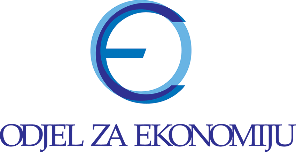 Broj telefona:  	ail:  	SVEUČILIŠTE U ZADRUODJEL ZA EKONOMIJUPRIJAVA ZAVRŠNOG ISPITAIspunjava studentIspunjava OdjelOcjene na završnom ispitu: izvrstan (5), vrlo dobar (4), dobar (3), dovoljan (2), nije zadovoljio (1)IME I PREZIME STUDENTAGODINA UPISA I MATIČNI BROJPREDDIPLOMSKI STUDIJDATUM PRIJAVEPOTPIS KANDIDATAOCJENA ZAVRŠNOG ISPITAECTS BODOVI ZAVRŠNOG ISPITADATUM ISPITAČLANOVI POVJERENSTVA ZA ZAVRŠNI ISPIT1.ČLANOVI POVJERENSTVA ZA ZAVRŠNI ISPIT2.ČLANOVI POVJERENSTVA ZA ZAVRŠNI ISPIT3.